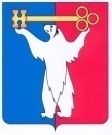 АДМИНИСТРАЦИЯ ГОРОДА НОРИЛЬСКАКРАСНОЯРСКОГО КРАЯПОСТАНОВЛЕНИЕ22.09.2021	г.Норильск	№  448О внесении изменений в постановление Администрации города Норильска от 13.08.2012 № 257	В целях приведения административного регламента предоставления муниципальной услуги по подготовке и выдаче градостроительных планов земельных участков в соответствие с Градостроительным кодексом Российской Федерации, Федеральным законом от 27.07.2010 № 210-ФЗ «Об организации предоставления государственных и муниципальных услуг»,ПОСТАНОВЛЯЮ:1. Внести в Административный регламент предоставления муниципальной услуги по подготовке и выдаче градостроительных планов земельных участков, утвержденный постановлением Администрации города Норильска от 13.08.2012         № 257 (далее – Регламент), следующие изменения:1.1. Абзац восьмой пункта 2.6 Регламента изложить в следующей редакции:«-Устав городского округа город Норильск Красноярского края, утвержденный Решением Норильского городского Совета от 24.02.2000 № 386;».1.2. В пункте 2.7 Регламента:1.2.1. Подпункт «и» изложить в следующей редакции:«и) сведений о возможности подключения (технологического присоединения) объектов капитального строительства к сетям инженерно-технического обеспечения (за исключением сетей электроснабжения), определяемых с учетом программ комплексного развития систем коммунальной инфраструктуры городского округа (при их наличии), в состав которой входят сведения о максимальной нагрузке в возможных точках подключения (технологического присоединения) к таким сетям, а также сведений об организации, представившей данную информацию;».1.2.2. Дополнить новым абзацем четырнадцатым следующего содержания:«Заявление о выдаче градостроительного плана земельного участка, может быть подано непосредственно в Управление лично, в форме электронного документа, подписанного электронной подписью, или подано заявителем через многофункциональный центр, с использованием единого портала государственных и муниципальных услуг или региональных порталов государственных и муниципальных услуг; а также с использованием государственных информационных систем обеспечения градостроительной деятельности с функциями автоматизированной информационно-аналитической поддержки осуществления полномочий в области градостроительной деятельности.». 1.3. В пункте 3.2.5 Регламента слова «в течение 7 дней с даты регистрации заявления запрашивает в организациях, осуществляющих эксплуатацию сетей инженерно-технического обеспечения документы,» заменить словами «в течение двух рабочих дней с даты регистрации заявления направляет правообладателям сетей инженерно-технического обеспечения (за исключением сетей электроснабжения) запрос о представлении информации,».1.4.	Абзац второй пункта 3.6 Регламента изложить в следующей редакции:«- Красноярский край, город Норильск, район Центральный, Ленинский проспект, 23 «А», кабинет 108.».	1.5. В абзаце втором пункта 3.8 раздела 3 Регламента цифры «1309, 1317, 1318, 1320, 1331» заменить цифрами «1306, 1307, 1309, 1313, 1318».1.6. В абзаце пятом пункта 5.1 Регламента слова «Руководителю Администрации города Норильска» заменить словами «Главе города Норильска».	2.	Опубликовать настоящее постановление в газете «Заполярная правда» и разместить его на официальном сайте муниципального образования город Норильск.3.	Настоящее постановление вступает в силу после его официального опубликования в газете «Заполярная правда».Глава города Норильска			                                                       Д.В. Карасев